Ponedeljek, 20. 4. 2020Učenci pozdravljeni! Prejšnič smo spoznali zaporedno vezavo upornikov.Danes bomo računali napetost, tok in skupni upor pri zaporedni vezavi.Pomembno je, da poznamo pravila, ki veljajo pri zaporedni vezavi. To so:Rešimo naslednjo nalogo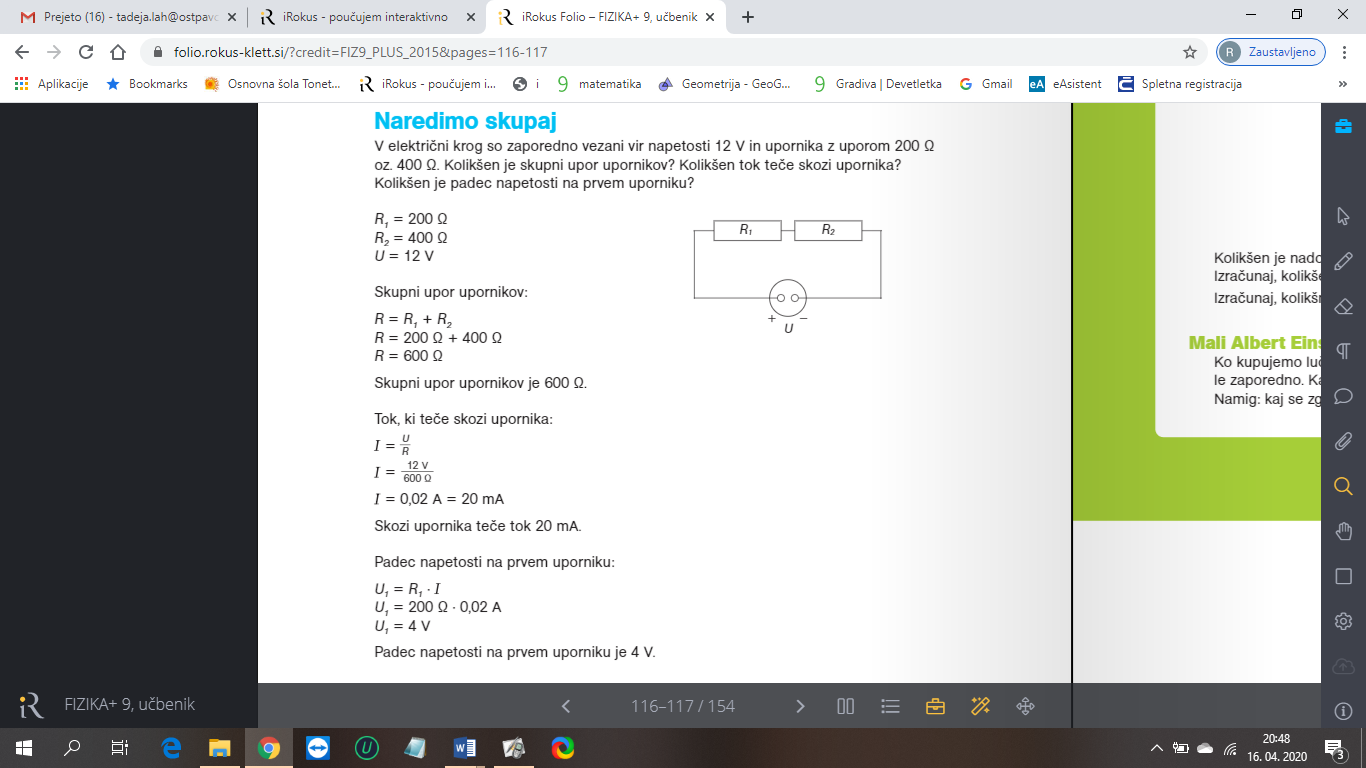 Rešimo še eno nalogo: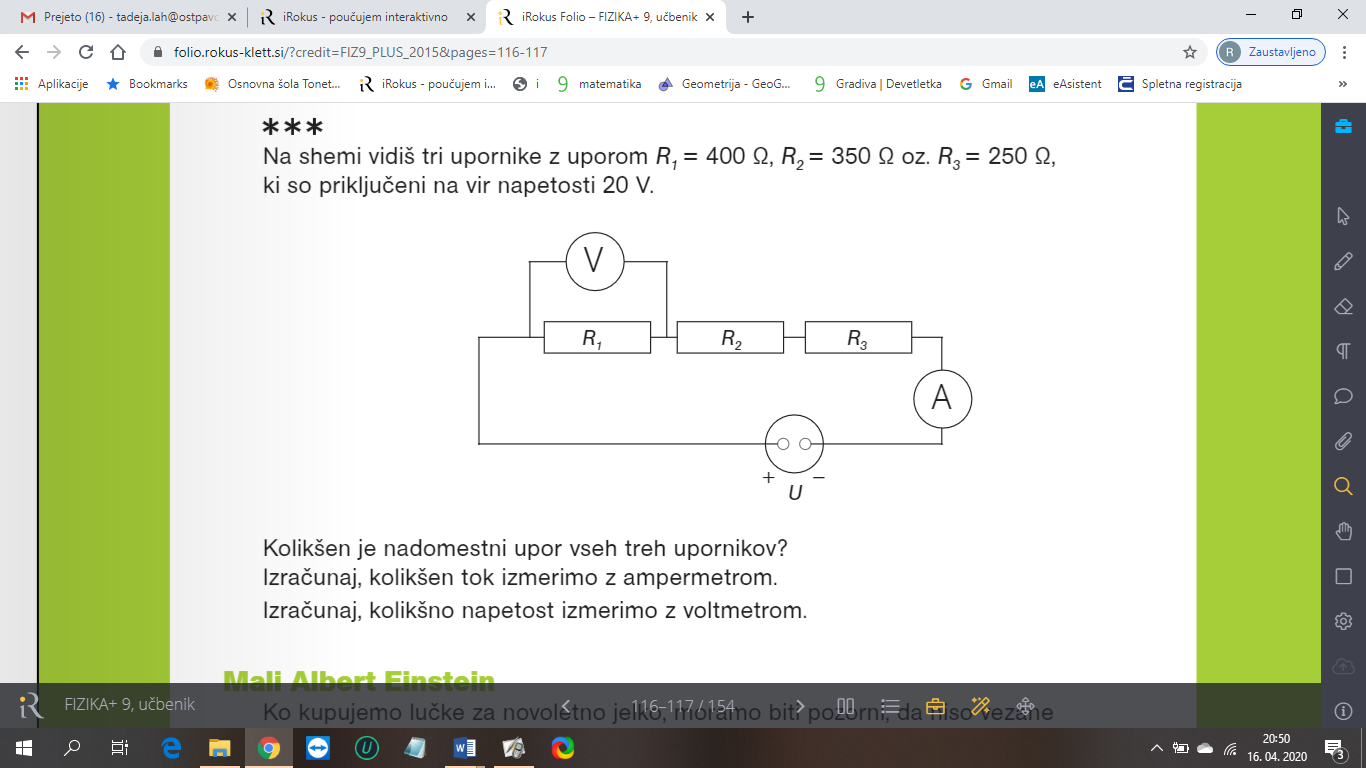 Izpišimo podatke:U = 20 VSkupni ali nadomestni upor: Tok: ( ko računamo tok pri zaporedni vezavi  vedno vzamemo Rs)Napetost, ki jo pokaže voltmeter, je napetost na 1. upornikuRešite stran 89 v DZ, tudi to nalogo mi pošljite.Lep pozdravUčiteljica Tadeja Lah